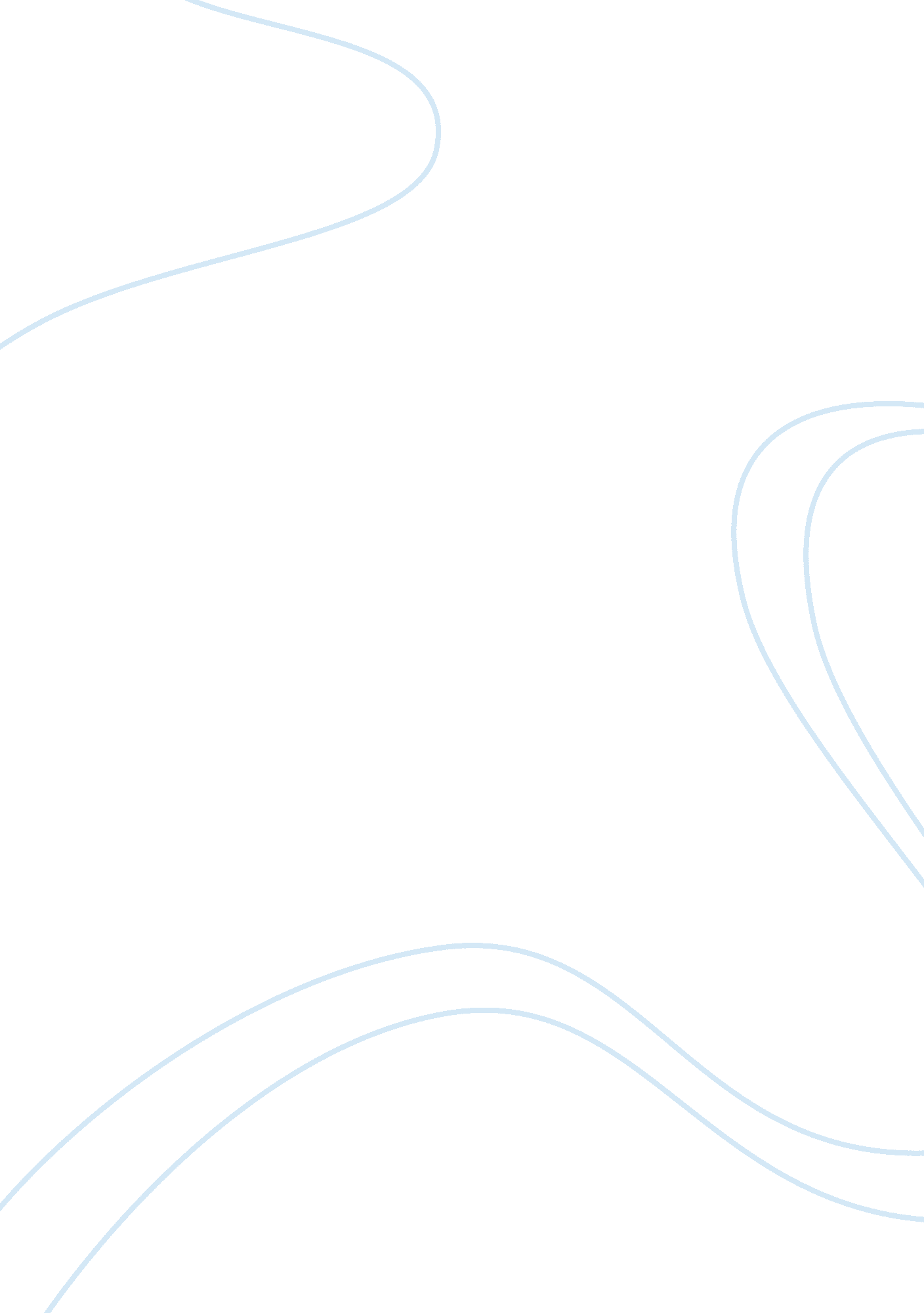 Determinants of organisation structure business essay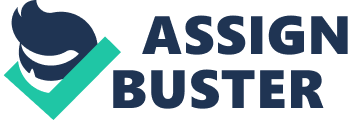 Many of the large organisations have failed to understand the importance of consequence of good organisational design on their company 's effectivity and public presentation. Select any one organisation which experienced tremendous adjusting job due to the hapless organisational design and explain in item its construction and effects of that organisational construction. Answer ORGANIZATIONAL Structure An organisational construction consists of activities such as undertaking allotment, coordination and supervising, which are directed towards accomplishment of the organisational purposes. It can besides be considered as sing glass or position through which persons see their organisation and its environment. Organizations are a discrepancy of clustered entities. An organisation can be structured in different ways, depending on the aims. The construction of an organisation will find manners in which it operates and performs its operations. Organizational construction allows expressed allotment of duties for different maps and processes to different entities such as the subdivision, section, workgroup and persons. Organizational construction affects the organisational action in two large ways i. e. foremost, it provides the foundation on which criterion operating processs and modus operandis remainder. Second, it determines which persons get to take part in which decision-making procedures, and therefore to what extent their positions shape the organisation 's actions. Determinants OF ORGANISATION STRUCTURE OBJECTIVES AND STRATEGY Organizational ends influence the manner an organisation is designed. The high value placed on productiveness and quality every bit good as stockholder value had a major influence on the redesign of Westinghouse as a more diversified and decentralised house. Indeed, ends are the premier determiners of construction of an administration. SOCIAL CUSTOMS Social imposts at the clip of an organisation 's birth helps to find how it is to be structured. This has been really of import in the history of concern. For illustration, the organisational constructions adopted by the first companies in the car industry are non the same as the constructions being adopted now. Earlier, production was structured around the assembly line. Some workers ever built human body, which were so sent down the assembly line to other workers, who did such occupations as seting axles and engines onto those human bodies. Currently, many car manufacturers are following work-group or squad construct in which a group of workers is responsible for more than merely one part of the auto. At the clip the car industry began, no 1 thought about utilizing a group attack to edifice autos, given that it was non consistent with the bing values about fabrication. ENVIRONMENTAL CONSTRAINTS Environmental restraints include statute law, authorities ordinance, tribunal orders, market features, societal issues, and social norms etc. Laws refering entry into or exclusion from certain concerns, the infliction or remotion of ordinances, and such court-ordered actions as the dissolution of American Telephone and Telegraph Company affect the construction of organisations. The birth of People Express and other air bearers was direct consequence of the Airline Deregulations Act of 1978, which enabled new bearers to come in the air hose concern for the first clip in decennaries. Technology Constraints Technology is another finding factor that will impact the new signifiers organisations will take. Quickly altering telecommunications engineering and remotion of certain ordinances are opening new market niches in which the regional telephone companies can vie. Another illustration is robotics and other modern production methods. As these engineerings have developed, they have changed the American car industry every bit significantly as did foreign competition. Some research demonstrates that the technological alteration offers occasions for restructuring. Size There are several standards to find size of an administration such as figure of individuals employed, sum of capital invested, volume of turnover etc. As an administration grow in size its construction of course becomes complex. Therefore size though an component of administration construction is a factor that determines type of administration construction. IMPORTANCE OF ORGANISATION STRUCTURE Function Organizational construction is really of import for determination devising. Most companies either have a tall or level organisational construction. Small companies normally use a level organisational construction i. e. a director can describe straight to the president alternatively of a manager, and its helpers are merely two degrees below the president. Flat constructions enable little companies to do quicker and better determinations, as they are frequently turning quickly with new merchandises and need this flexibleness. The Business Plan, an on-line mention web site, says little companies should non even worry about organisational construction, unless they have at least 15 employees. The ground behind it is that employees in highly little organisations have legion duties, some of which can include multiple maps. For illustration, a merchandise director besides might be responsible for both selling research and advertisement. Therefore, it is of import to cognize which people oversee certain maps. Communication The importance of organisational construction is really important for communicating. Organizational construction enables distribution of authorization. When a individual starts a occupation, he knows from twenty-four hours one to whom he has to describe. Most companies funnel their communicating through section leaders. For illustration, selling employees will discourse assorted issues with their manager. The manager, in bend, will discourse these issues with the frailty president or upper direction people. Measuring Employee Performance Organizational construction is of import in measuring employee public presentation. The additive constructions such as functional and merchandise organisational constructions allow supervisors to better measure the work of their subsidiaries. Supervisors can besides measure the accomplishments employees demonstrate, how they get along with other workers, and the seasonableness in which they complete their work. Consequently, supervisors can more readily complete biannual or one-year public presentation assessments, which are normally compulsory in most of the companies. Achieving Goals Organizational construction is peculiarly of import in accomplishing ends and consequences. Organizational construction allows for the concatenation of bid. Department caputs are in charge of deputing undertakings and undertakings to subsidiaries so that the section can run into project deadlines. In kernel, organisational construction Fosters teamwork, where everyone in the section works toward accomplishment of a common end. Prevention/Solution Organizational construction enables companies to better manage alterations in the market place, including consumer demands and wants, authorities ordinances and new engineering. Department caputs and directors can run into, outline assorted job countries, and come up with a solution as a group. Changes can be expected in any industry. Company leaders ever should endeavor to happen the best organisational construction to run into these alterations. PROBLEMS IMPLEMENTING AN ORGANISATIONAL STRUCTURE An organisational construction allows information to flux to different parts of concern and becomes the model for the full organisation. During execution of an organisational construction, jobs may be faced because ab initio there is no construction in topographic point. One can appreciate the importance of a strong organisational construction when you are working without one and seeking to acquire one functional. Communication Part of the intent of a strong organisational construction is to ease smooth flow of communicating within sections and from one section to another. When you are seeking to implement an organisational construction, you are working with a stopgap communicating web until planned web is put in topographic point. This can do information to be dropped at every degree of the company. Hierarchy A company runs swimmingly when it has a hierarchy to follow and While it can be easy to understand the basic hierarchy of the company from the proprietor or president down to the remainder of the executive staff, the hierarchy among directors and supervisors is confused without an organisational construction. While you are implementing a company model, you will come across cases when assorted directors or supervisors may take on important functions they were non intended to hold, which can do confusion among the staff and other members. Deputation When you are seeking to implement a new organisational construction, it can be hard to depute duty to sections or single employees. It may be confounding for employees and directors to understand their duties when there was no official deputation used to be in past. Staff members have been making what they needed to acquire the occupation done, and it will be hard to travel duties around while implementing a new construction. Cost Implementing an organisational construction can be expensive. During the clip it takes to acquire a construction in topographic point, productiveness will be affected and company 's ability to bring forth gross will drop. The planning clip necessary to make the construction implement costs you because your direction staff is passing clip on developing its portion of the construction alternatively of doing certain that company production Numberss are achieved. ORGANISATIONAL STRUCTURE TYPES Pre-bureaucratic constructions Pre-bureaucratic ( entrepreneurial ) constructions are those which lack standardisation of undertakings. This construction is most common in smaller organisations and is best used to work out simple and less complicated undertakings. The construction is wholly centralized. The strategic leader makes all cardinal determinations and most communicating is done by one on one conversations. It is peculiarly utile for new ( entrepreneurial ) concern as it enables the laminitis to command growing and development. They are normally based on traditional domination or magnetic domination in the sense of Max Weber 's three-party categorization of authorization. Bureaucratic constructions Weber gives the analogy that `` the to the full developed bureaucratic mechanism compares with other organisations precisely as does the machine comparison with non-mechanical manners of production. Preciseness, velocity, rigorous subordination, decrease of clash and of stuff and personal costs- these are raised to the optimal point in the purely bureaucratic disposal. '' Bureaucratic constructions have a certain grade of standardisation. They are better suited for complex or larger scale organisations, normally following a tall construction. The Weberian features of bureaucratism are: Clear defined functions and duties, hierarchical construction and Respect for virtue. Post-bureaucratic Term of station bureaucratic is used in two senses in the organisational literature: one generic and one much more specific. In the generic sense the term station bureaucratic is frequently used to depict a scope of thoughts developed since the 1980s that specifically contrast themselves with Weber 's ideal type bureaucratism. This includes entire quality direction, civilization direction and matrix direction, amongst others. Hierarchies still exist, authorization is still Weber 's rational, legal type, and organisation is still rule bound. It shifts focal point from organisational construction to the organisation 's civilization ' . Another smaller group of theoreticians have developed theory of the Post-Bureaucratic Organization provides a elaborate treatment which attempts to depict an organisation that is basically non bureaucratic. Charles Heckscher has developed an ideal type, the post-bureaucratic organisation, in which determinations are based on duologue and consensus instead than authorization, the organisation is a web instead than a hierarchy, unfastened at the boundaries. Functional construction Employees within the functional divisions of an organisation perform a specialised set of undertakings, for case the technology section would be staffed merely with package applied scientists. This leads to operational efficiencies within the group. However it could besides take to a deficiency of communicating between the functional groups within an organisation, doing the organisation slow and inflexible. As a whole, a functional organisation is best suited as a manufacturer of standardised goods and services at big volume and low cost. Coordination and specialisation of undertakings are centralized in a functional construction, which makes bring forthing a limited sum of merchandises or services efficient. Divisional construction The divisional construction besides called merchandise construction groups each organisational map into a division. Each division within a divisional construction contains all the necessary resources and maps within it and divisions can be categorized from different points of position. One might do differentiations on a geographical footing ( for illustration a US division and an EU division ) or on product/service footing ( different merchandises for different clients: families or companies etc ) . Each division may hold its ain gross revenues, technology and selling sections. Matrix construction The matrix construction groups employees by both the map and merchandise. This construction can unite the best of both separate constructions. A matrix organisation often uses squads of employees to carry through undertaking, in order to take advantage of the strengths, every bit good as do up for failings, of functional and decentralised signifiers. An illustration would be a company that produces two merchandises, `` merchandise ten '' and `` merchandise Y '' . Using the matrix construction, this company would form maps within the company as follows: `` merchandise ten '' gross revenues section, `` merchandise ten '' client service section, `` merchandise ten '' accounting, `` merchandise Y '' gross revenues section, `` merchandise Y '' client service section, `` merchandise Y '' accounting section. Matrix construction is amongst the purest of organisational. ORGANIZATIONAL DESIGNOF COCA-COLA The Coca-Cola Company had centralised signifier of administration construction which created tonss of jobs such as it was non able to run into the of all time altering demands of its client. Therefore it realizes the demand of decentalisation and hence pushed towards decentalisation. The organisation has two operating groups called Bottling Investments and Corporate. There are besides runing groups divided by different parts such as: Africa, Eurasia, European Union, Latin America, North America, and Pacific. Each of these divisions is once more divided into geographic parts. By leting determinations to be made on a more local degree, the organisation can rapidly react to altering market demands, and higher-level direction can concentrate more on long-run planning. But once more there were jobs of organisation 's highly low growing rate in 2004. Therefore, Isdell began to utilizing more complex integration mechanisms and used squads of top directors to make solutions to the organisation 's most urgent jobs. Face-to-face meetings were held on a regular basis at local degrees so employees could stay informed. hypertext transfer protocol: //htmlimg1. scribdassets. com/623ocs629snv1ax/images/14-1586fe464b. jpg DESIGNING ORGANIZATIONAL STRUCTURE: AUTHORITY & A ; CONTROL The Coca-Cola Company presently employs about 94, 800 employees. There are more than 5 hierarchal degrees at the corporate degree. Due to its tall construction, the organisation has experienced many communicating jobs. One of the jobs discovered through a study, was that the people and the company lacked clear ends. Tall hierarchies besides cause motive jobs, which is why the organisation is trying to acquire employees more engaged in determination devising. The increased utility of the company 's intranet will greatly increase the communicating between every degree of employees, and let upper directors. The move to decentalisation has caused structural alterations for The Coca-Cola Company. New offices have been opened to ease determinations being made closer to the local markets. The organisation has besides undergone centralisation of some of the company 's sections. It appears that the organisation is endeavoring for a intercrossed construction, which allows them to hold advantages of both the mechanistic and organic constructions, while seeking to minimise the negative effects of each. The strategic structural alterations that organisation has gone through in recent old ages have created a much needed positive impact on the company. Gross saless growing increased and employees are much more satisfied and there is better communicating. The organisation is seeking to make a more advanced civilization by forcing towards decentalisation. 